                          Перелік замовників, яким дозволено розміщення соціальної рекламиВ.о. начальника управління архітектури 								 	                      О.М. Фроловта містобудування Сумської міської ради№ з/пЗамовник соціальної рекламиТип рекламного засобуКількість, од. (щомісячно)ПеріодрозміщенняВласник рекламних засобів, на яких планується розміщення соціальної реклами, інші приміткиМакет1Сумський відділ поліції Головного управління національної поліції в Сумській областіБілборд3м х 6м1липень - вересень                    2020 рокуСюжет щодо набору до команди професіоналів Головного управління національної поліції в Сумській областіВиготовлений постер надається замовником.Розміщення сюжету у разі вільних площин у операторів зовнішньої реклами.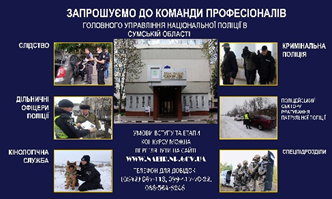 2.Громадська організація «Громадянський рух «Всі разом!»Білборд3м х 6мСіті-лайт1,2м х 1,8м11серпень – вересень2020 рокуСюжети, присвячені популяризації сімейних цінностей.Виготовлення постерів за кошти заявника.Розміщення сюжетів у разі вільних площин у операторів зовнішньої реклами.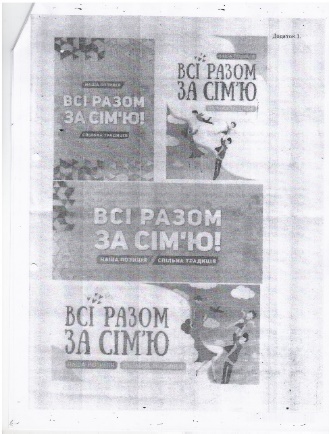 